Here are percentages of favorite pizza places of high school seniors at different schools:Pizza Hut 70%Dominos 50% Papa John’s 20% Marco’s 5%Mellow Mushroom 20% Jet’s 45%.Make a bar graph of the data.   Would it be appropriate to use a pie chart to display these data?  Justify your answer.Here are the grades of the Statistical Reasoning students on the first test:Construct a stem plot of these data.Construct a dot plot of this data.Now construct a histogram for these data.  Make the width of each interval 10 units starting at 0.d. Based on this graph, briefly describe the shape of the distribution of test scores.3) Create a pie chart with the following data. Use a protractor to measure the degrees of each sector. Included all percentages, degrees, and a key. 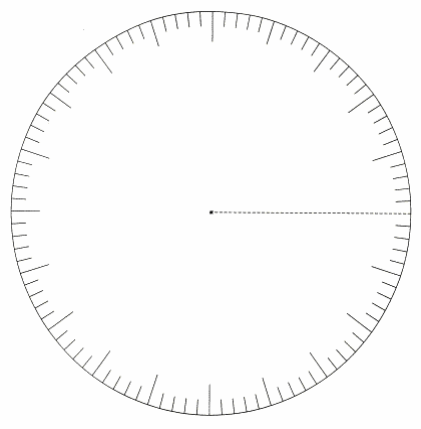 7568194851796682290377049513512819010052931337269871Favorite Shoe Brand# of PeopleNike9Jordan’s10Adidas6Puma13Vans7Total45